Дата тренировочного занятия: 05 февраля 2022 г. НП-2. 120 мин.Тема:                  Обучение технических качеств игрока с  мячом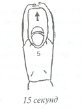 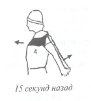 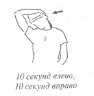 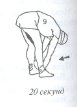 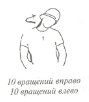 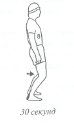 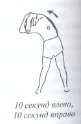 